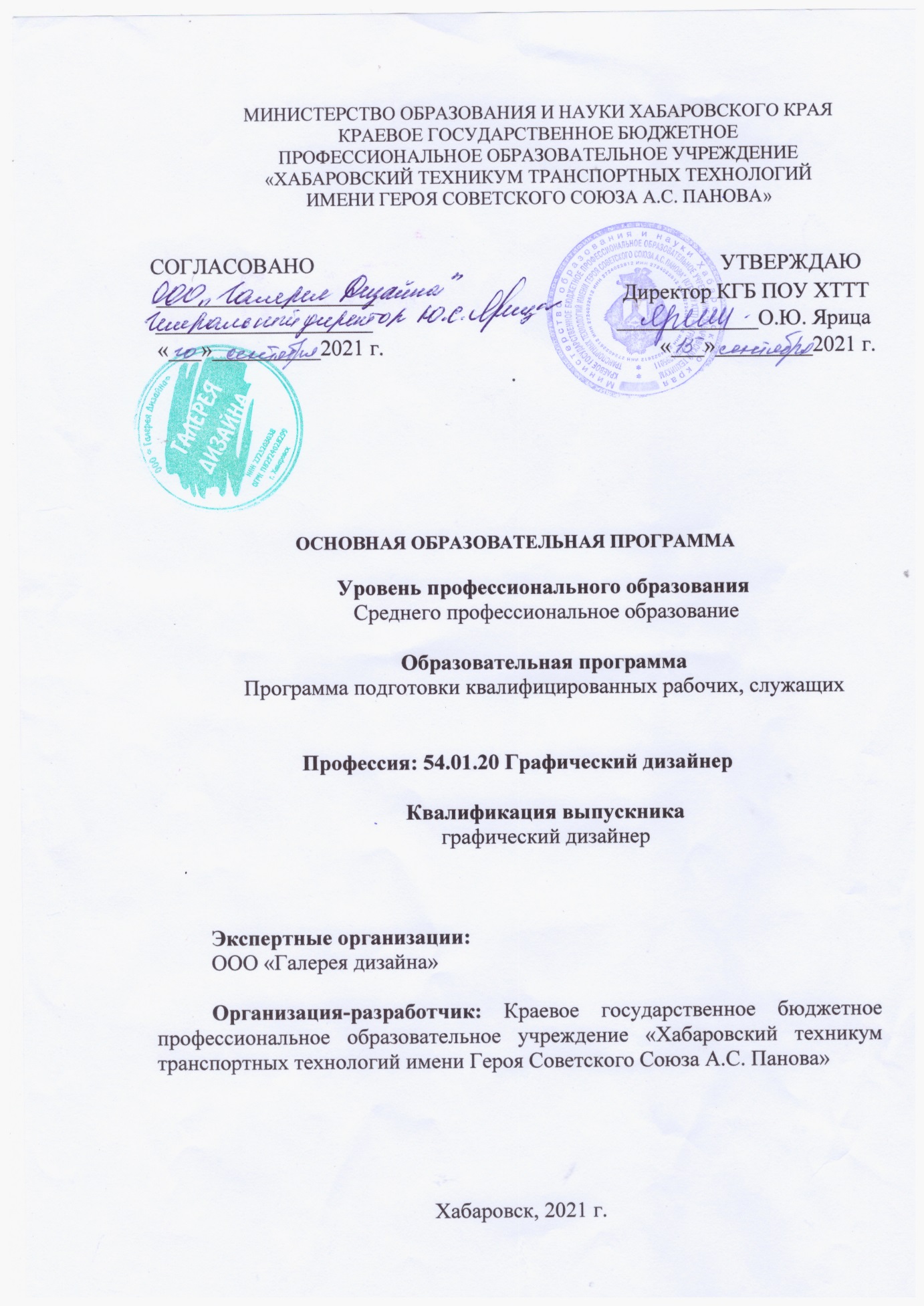 СОДЕРЖАНИЕРаздел 1. Общие положенияРаздел 2. Общая характеристика образовательной программыРаздел 3. Характеристика профессиональной деятельности выпускникаРаздел 4. Результаты освоения 4.1. Общие компетенции образовательной программы4.2. Профессиональные компетенции образовательной программыРаздел 5. Структура образовательной программы5.1. Учебный план5.2. Календарный учебный график5.3. Рабочая программа воспитания5.4. Календарный план воспитательной работыРаздел 6. Условия реализации образовательной программы6.1 Материально-техническое обеспечение образовательной программы6.2 Учебно-методическое обеспечение образовательной программы 6.3 Организация воспитания обучающихся6.4 Кадровые условия реализации образовательной программы6.5 Финансовые условия реализации образовательной программыРаздел 7. Фонды оценочных средств для проведения государственной итоговой аттестации Раздел 8. Разработчики основной образовательной программыРаздел 9. Аннотации рабочих программПРИЛОЖЕНИЯ1. Программы учебных дисциплин Приложение 1.1. Рабочая программа учебной дисциплины «Основы материаловедения»Приложение 1.2. Рабочая программа учебной дисциплины «Безопасность жизнедеятельности»Приложение 1.3. Рабочая программа учебной дисциплины «История дизайна»Приложение 1.4. Рабочая программа учебной дисциплины «Основы дизайна и композиции»Приложение 1.5. Рабочая программа учебной дисциплины «Основы экономической деятельности»Приложение 1.6. Рабочая программа учебной дисциплины «Иностранный язык в профессиональной деятельности»Приложение 1.7. Рабочая программа учебной дисциплина «Физическая культура»Приложение 1.8. Рабочая программа учебной дисциплины «Основы цветоведения, цветокоррекции»Приложение 1.9. Рабочая программа учебной дисциплины Техника и технологии в живописи»Приложение 1.9. Рабочая программа учебной дисциплины «Черчение и перспектива»Приложение 1.10. Рабочая программа учебной дисциплины «Компьютерное программное обеспечение в дизайне»2. Программы профессиональных модулейПриложение 2.1. Рабочая программа профессионального модуля «Разработка технического задания на продукт графического дизайна» Приложение 2.2. Рабочая программа профессионального модуля «Создание графических дизайн – макетов»Приложение 2.3. Рабочая программа профессионального модуля «Подготовка дизайн - макета к печати (публикации)»Приложение 2.4. Рабочая программа профессионального модуля «Организация личного профессионального развития и обучения на рабочем месте»Приложение 2.5. Рабочая программа профессионального модуля «Инженерный дизайн CAD»Приложение 2.6. Рабочая программа учебной дисциплины «Физическая культура»3. Рабочая программа воспитания, календарный план4. Фонды оценочных средств для государственной итоговой 
аттестации по профессии 54.01.20 Графический дизайнерРАЗДЕЛ 1. ОБЩИЕ ПОЛОЖЕНИЯ1.1. Программа подготовки квалифицированных рабочих и служащих (далее – ППКРС) разработана на основе федерального государственного образовательного стандарта среднего профессионального образования по профессии 54.01.20 Графический дизайнер, утвержденный Приказом Минобрнауки России от 09 декабря 2016 № 1543.ОПОП определяет рекомендованный объем и содержание среднего профессионального образования по профессии 54.01.20 Графический дизайнер, планируемые результаты освоения образовательной программы, условия образовательной деятельности.Образовательная программа, реализуется на базе основного общего образования с одновременным получением среднего общего образования социально-экономического профиля в пределах ППКРС, разработана КГБ ПОУ ХТТТ на основе требований ФГОС СОО и ФГОС СПО с учетом получаемой профессии 54.01.20 Графический дизайнер и настоящей ОПОП СПО.Образовательная деятельность при освоении образовательной программы или отдельных ее компонентов организуется в форме практической подготовки.Воспитание обучающихся при освоении ими образовательной программы осуществляется на основе включения в программы дисциплин и профессиональных модулей программы воспитания и календарного плана воспитательной работы (Приложение 3).1.2. Нормативные основания для разработки ОПОП: Федеральный закон от 29 декабря 2012 г. № 273-ФЗ «Об образовании в Российской Федерации»;Приказ Минобрнауки России от 09 декабря 2016 № 1543 «Об утверждении федерального государственного образовательного стандарта среднего профессионального образования по профессии 54.01.20 Графический дизайнер» (ред. от 17.12.2020), (зарегистрирован Министерством юстиции Российской Федерации 23 декабря 2016 г., регистрационный № 44916);Приказ Минобрнауки России от 14 июня 2013 г. № 464 «Об утверждении Порядка организации и осуществления образовательной деятельности по образовательным программам среднего профессионального образования» (зарегистрирован Министерством юстиции Российской Федерации 30 июля 2013 г., регистрационный № 29200) (далее – Порядок организации образовательной деятельности) с изменениями и дополнениями от 22 января, 15 декабря 2014 г., 28 августа 2020 г.; Приказ Минобрнауки России от 16 августа 2013 г. № 968 «Об утверждении Порядка проведения государственной итоговой аттестации по образовательным программам среднего профессионального образования» (зарегистрирован Министерством юстиции Российской Федерации 1 ноября 2013 г., регистрационный № 30306); Приказ Минобрнауки России от 18 апреля 2013 г. № 291 «Об утверждении Положения о практике обучающихся, осваивающих основные профессиональные образовательные программы среднего профессионального образования» (зарегистрирован Министерством юстиции Российской Федерации 14 июня 2013 г., регистрационный № 28785). Приказ Министерства труда и социальной защиты Российской Федерации от 17 января 2017 года № 40н «Об утверждении профессионального стандарта 11.013 Графический дизайнер» (зарегистрирован Министерством юстиции Российской Федерации 27 января 2017 года, регистрационный № 45442);1.3. Перечень сокращений, используемых в тексте ОПОП:ФГОС СПО – федеральный государственный образовательный стандарт среднего профессионального образования;ОПОП –основная профессиональная образовательная программа; МДК – междисциплинарный курс;ПМ – профессиональный модуль;ОК – общие компетенции;ЛР – Личностные результаты;ПК – профессиональные компетенции.РАЗДЕЛ 2. ОБЩАЯ ХАРАКТЕРИСТИКА ОБРАЗОВАТЕЛЬНОЙ ПРОГРАММЫКвалификация, присваиваемая выпускникам образовательной программы: графический дизайнер.Получение образования допускается только в профессиональной образовательной организации.Форма обучения: очная.Учебный план ориентирован на подготовку квалифицированных рабочих, служащих на базе основного общего образования по профессии 54.01.20 Графический дизайнер. Объем и сроки получения среднего профессионального образования по профессии 54.01.20 Графический дизайнер на базе основного общего образования с одновременным получением среднего общего образования: 5688 академических часов, 3 года 10 месяцев.РАЗДЕЛ 3. ХАРАКТЕРИСТИКА ПРОФЕССИОНАЛЬНОЙ ДЕЯТЕЛЬНОСТИ ВЫПУСКНИКА3.1 Область профессиональной деятельности выпускников: 10 Архитектура, проектирование, геодезия, топография и дизайн; 11 Средства массовой информации, издательство и полиграфия, в том числе, на предприятиях по производству упаковки. Особые условия допуска к работе отсутствуют. 3.2. Соответствие профессиональных модулей присваиваемым квалификациям (сочетаниям профессий п.1.11/1.12 ФГОС):РАЗДЕЛ 4. РЕЗУЛЬТАТЫ ОСВОЕНИЯ ОБРАЗОВАТЕЛЬНОЙ ПРОГРАММЫ4.1. Общие компетенции4.2. Профессиональные компетенции4.3. Личностные результатыРАЗДЕЛ 5. СТРУКТУРА ОБРАЗОВАТЕЛЬНОЙ ПРОГРАММЫ5.1. Учебный план (ПРИЛОЖЕНИЕ 1)5.2. Календарный учебный график (ПРИЛОЖЕНИЕ 2)5.3. Рабочая программа воспитания (ПРИЛОЖЕНИЕ 3)5.4. Календарный план воспитательной работы (ПРИЛОЖЕНИЕ 4)РАЗДЕЛ 6. УСЛОВИЯ РЕАЛИЗАЦИИ ОБРАЗОВАТЕЛЬНОЙ ПРОГРАММЫ6.1. Материально-техническое образовательной программы КГБ ПОУ ХТТТ обеспечен специальными помещениями, которые представляют собой учебные аудитории для проведения занятий всех видов, предусмотренных образовательной программой, в том числе, групповых и индивидуальных консультаций, текущего контроля и промежуточной аттестации, а также помещения для самостоятельной работы, мастерские и лаборатории, оснащенные оборудованием, техническими средствами обучения и материалами, учитывающими требования международных стандартов и противопожарных норм.Помещения для самостоятельной работы обучающихся оснащены компьютерной техникой с возможностью подключения к информационно-телекоммуникационной сети «Интернет» и необходимым комплектом лицензионного программного обеспечения.Перечень специальных помещенийКабинеты:- социально-экономических дисциплин;- иностранного языка;- компьютерных (информационных) технологий;- безопасности жизнедеятельности.Лаборатории:- материаловедения;- живописи и дизайна;- художественно-конструкторского проектирования;- мультимедийных технологий;- графических работ и макетирования;- макетирования и 3D-моделирования.Мастерские: - учебно-производственная мастерская (печатных процессов).Спортивный комплекс:- спортивный зал и спортивная площадкаЗалы:- библиотека, читальный зал с выходом в сеть Интернет;- актовый залПеречень материально- технического обеспечения, включает в себя: 6.2. Учебно-методическое обеспечение образовательной программыРеализация ППКРС обеспечивается доступом каждого обучающегося к базам данных и библиотечным фондам, в том числе ЭБС (IPRbooks), формируемым по полному перечню дисциплин (модулей) ППКРС. Во время самостоятельной подготовки обучающиеся обеспечены доступом к сети Интернет.Каждый обучающийся обеспечен не менее чем одним учебным печатным и/или электронным изданием по каждой дисциплине общепрофессионального учебного цикла и одним учебно-методическим печатным и/или электронным изданием по каждому междисциплинарному курсу (включая электронные базы периодических изданий).Библиотечный фонд укомплектован печатными и/или электронными изданиями основной и дополнительной учебной литературы по дисциплинам всех учебных циклов, изданными за последние 5 лет.Каждому обучающемуся обеспечен доступ к комплектам библиотечного фонда, состоящим не менее чем из 3 наименований отечественных журналов.Образовательная организация предоставляет обучающимся возможность оперативного обмена информацией с отечественными организациями, в том числе образовательными организациями и доступ к современным профессиональным базам данных и информационным ресурсам сети Интернет.6.3. Требования к организации воспитания обучающихся Условия организации воспитания Для реализации Программы определены следующие формы воспитательной работы с обучающимися:– информационно-просветительские занятия (лекции, встречи, совещания, собрания и т.д.)– массовые и социокультурные мероприятия;– спортивно-массовые и оздоровительные мероприятия;–деятельность творческих объединений, студенческих организаций;– психолого-педагогические тренинги и индивидуальные консультации;– научно-практические мероприятия (конференции, форумы, олимпиады, чемпионаты и др);– профориентационные мероприятия (конкурсы, фестивали, мастер-классы, квесты, экскурсии и др.);– опросы, анкетирование, социологические исследования среди обучающихся.6.4 Кадровые условия реализации образовательной программыРеализация ППКРС обеспечивается педагогическими кадрами, имеющими среднее профессиональное или высшее образование, соответствующее профилю преподаваемой дисциплины (модуля). Первая квалификационная категория – 8 человекВысшая квалификационная категория – 7 человекПреподаватели профессионального цикла имеют высшее профессиональное образование. Опыт деятельности в организациях соответствующей профессиональной сферы является обязательным для преподавателей, отвечающих за освоение обучающимся профессионального учебного цикла, эти преподаватели и мастера производственного обучения получают дополнительное профессиональное образование по программам повышения квалификации, в том числе в форме стажировки в профильных организациях не реже 1 раза в 3 года.Является сертифицированным экспертами WSR по компетенции «Графический дизайнер» 1 преподаватель –Шипелкина И.В.1 преподаватель является совместителем (работодатель).6.5 Финансовые условия реализации образовательной программы Расчеты нормативных затрат оказания государственных услуг по реализации образовательной программы осуществляется в соответствии с Методикой определения нормативных затрат на оказание государственных услуг по реализации образовательных программ среднего профессионального образования по профессиям (специальностям) и укрупненным группам профессий (специальностей), утвержденной Минобрнауки России 27 ноября 2015 г. № АП-114/18вн. Нормативные затраты на оказание государственных услуг в сфере образования по реализации образовательной программы включают в себя затраты на оплату труда преподавателей и мастеров производственного обучения с учетом обеспечения уровня средней заработной платы педагогических работников за выполняемую ими учебную (преподавательскую) работу и другую работу в соответствии с Указом Президента Российской Федерации от 7 мая 2012 г. № 597 «О мероприятиях по реализации государственной социальной политики».РАЗДЕЛ 7. ФОНДЫ ОЦЕНОЧНЫХ СРЕДСТВ ДЛЯ ПРОВЕДЕНИЯ ГОСУДАРСТВЕННОЙ ИТОГОВОЙ АТТЕСТАЦИИ И ОРГАНИЗАЦИИ ОЦЕНОЧНЫХ ПРОЦЕДУР ПО ПРОГРАММЕ7.1. Государственная итоговая аттестация (далее – ГИА) является обязательной и проводится по завершении всего курса обучения по направлению подготовки. В ходе ГИА оценивается степень соответствия сформированных компетенций выпускников требованиям ФГОС.7.2. Выпускники, освоившие программы подготовки квалифицированных рабочих, служащих, сдают демонстрационный экзамен.В ходе итоговой (государственной итоговой) аттестации оценивается степень соответствия сформированных компетенций выпускников требованиям ФГОС. Итоговая (государственная итоговая) аттестация должна рассматриваться как демонстрация выпускником способностей выполнения одного или нескольких основных видов деятельности по профессии. 7.3. Для государственной итоговой аттестации по программе образовательной организацией разрабатываются фонды оценочных средств по демонстрационному экзамену, которые сформированы с учетом имеющихся заданий и методик, приведенных на сайте движения «Молодые профессионалы». Фонды оценочных средств для проведения государственной итоговой аттестации включают набор оценочных средств, описание процедур и условий проведения государственной итоговой аттестации, утверждаются директором и доводятся до сведения обучающихся в срок не позднее чем за шесть месяцев до начала процедуры итоговой аттестации.7.4. Для государственной итоговой аттестации разработана программа государственной итоговой аттестации и фонды оценочных средств.Государственная итоговая аттестация проводится в форме демонстрационного экзамена.Задания для демонстрационного экзамена разрабатываются на основе профессиональных стандартов и с учетом оценочных материалов, разработанных АНО «Агентство развития профессиональных сообществ и рабочих кадров «Молодые профессионалы (Ворлдскиллс Россия)». 7.5. Фонды оценочных средств для проведения ГИА включают типовые задания для демонстрационного экзамена, примеры тем дипломных работ, описание процедур и условий проведения государственной итоговой аттестации, критерии оценки. РАЗДЕЛ 8. Разработчики основной образовательной программыОрганизация-разработчик:Краевое государственное бюджетное профессиональное образовательное учреждение «Хабаровский техникум транспортных технологий имени Героя Советского Союза А.С. Панова»Группа разработчиков:Котенева С.Б., заместитель директора по теоретическому обучению КГБ ПОУ ХТТТОспищева Т.О., заместитель директора по УПР КГБ ПОУ ХТТТШарипова Т.И., заместитель директора по УВР КГБ ПОУ ХТТТКоршунова Н.И., методист КГБ ПОУ ХТТТЗмиевская Н.Е., преподаватель русского языка и литературы, Дашковская А.Е., председатель ПЦК Гуманитарного и социально-экономического циклаКухаренко Е.А., председатель ПЦК, председатель ПЦК Математического и естественнонаучного цикла КГБ ПОУ ХТТТЛитвинова С.В., преподаватель биологии, химии КГБ ПОУ ХТТТКан Т.В., преподаватель обществознания и экономики КГБ ПОУ ХТТТЗаплавная О.Н., преподаватель общественных дисциплин КГБ ПОУ ХТТТЗубкова Л.В., преподаватель физической культуры КГБ ПОУ ХТТТКернаджук С.В., преподаватель истории КГБ ПОУ ХТТТМаксименко Н.В., преподаватель математики, информатикиНавозов Н.Н. – руководитель физического воспитания КГБ ПОУ ХТТТЗубкова Л.В., преподаватель-организатор основ безопасности жизнедеятельности КГБ ПОУ ХТТТПищенко Е. И., мастер п/о КГБ ПОУ ХТТТРодина И.Б., преподаватель специальных дисциплин КГБ ПОУ ХТТТХомякова И.А., преподаватель специальных дисциплин КГБ ПОУ ХТТТКарпунина В.К., преподаватель специальных дисциплин КГБ ПОУ ХТТТШипелкина И.В., преподаватель специальных дисциплин КГБ ПОУ ХТТТ Ярица Ю.С., преподаватель специальных дисциплин, совместительРуководители группы:Оспищева Т.О., заместитель директора по УПР КГБ ПОУ ХТТТКотенева С.Б., заместитель директора по ТО КГБ ПОУ ХТТТКоршунова Н.И., методист КГБ ПОУ ХТТТНаименование основных видов деятельностиНаименование профессиональных модулейКвалификация графический дизайнерРазработка технического задания на продукт графического дизайнаПМ.01 Разработка технического задания на продукт графического дизайнаОсваиваетсяСоздание графических дизайн - макетовПМ.02 Создание графических  дизайн - макетовОсваиваетсяПодготовка дизайн – макета к печати (публикации)ПМ.03 Подготовка дизайн- макета к печати (публикации)ОсваиваетсяОрганизация личного профессионального развития и обучения на рабочем местеПМ.04 Организация личного профессионального развития и  обучения на рабочем местеОсваиваетсяСоздание цифровых трехмерных моделей деталей и сборочных единицПМ.05 Инженерный дизайн CADОсваиваетсяКод компетенцииФормулировка компетенцииЗнания, уменияОК 01.Выбирать способы решения задач профессиональной деятельности, применительно к различным контекстам.Умения: распознавать задачу и/или проблему в профессиональном и/или социальном контексте; анализировать задачу и/или проблему и выделять её составные части; определять этапы решения задачи; выявлять и эффективно искать информацию, необходимую для решения задачи и/или проблемы;составить план действия; определить необходимые ресурсы;владеть актуальными методами работы в профессиональной и смежных сферах; реализовать составленный план; оценивать результат и последствия своих действий (самостоятельно или с помощью наставника)ОК 01.Выбирать способы решения задач профессиональной деятельности, применительно к различным контекстам.Знания: актуальный профессиональный и социальный контекст, в котором приходится работать и жить; основные источники информации и ресурсы для решения задач и проблем в профессиональном и/или социальном контексте;алгоритмы выполнения работ в профессиональной и смежных областях; методы работы в профессиональной и смежных сферах; структуру плана для решения задач; порядок оценки результатов решения задач профессиональной деятельностиОК 02.Осуществлять поиск, анализ и интерпретацию информации, необходимой для выполнения задач профессиональной деятельности.Умения: определять задачи поиска информации; определять необходимые источники информации; планировать процесс поиска; структурировать получаемую информацию; выделять наиболее значимое в перечне информации; оценивать практическую значимость результатов поиска; оформлять результаты поискаОК 02.Осуществлять поиск, анализ и интерпретацию информации, необходимой для выполнения задач профессиональной деятельности.Знания: номенклатура информационных источников, применяемых в профессиональной деятельности; приемы структурирования информации; формат оформления результатов поиска информацииОК 03.Планировать и реализовывать собственное профессиональное и личностное развитие.Умения: определять актуальность нормативно-правовой документации в профессиональной деятельности; применять современную научную профессиональную терминологию; определять и выстраивать траектории профессионального развития и самообразованияОК 03.Планировать и реализовывать собственное профессиональное и личностное развитие.Знания: содержание актуальной нормативно-правовой документации; современная научная и профессиональная терминология; возможные траектории профессионального развития и самообразованияОК 04.Работать в коллективе и команде, эффективно взаимодействовать с коллегами, руководством, клиентами.Умения: организовывать работу коллектива и команды; взаимодействовать с коллегами, руководством, клиентами в ходе профессиональной деятельностиОК 04.Работать в коллективе и команде, эффективно взаимодействовать с коллегами, руководством, клиентами.Знания: психологические основы деятельности коллектива, психологические особенности личности; основы проектной деятельностиОК 05.Осуществлять устную и письменную коммуникацию на государственном языке с учетом особенностей социального и культурного контекста.Умения: грамотно излагать свои мысли и оформлять документы по профессиональной тематике на государственном языке, проявлять толерантность в рабочем коллективеОК 05.Осуществлять устную и письменную коммуникацию на государственном языке с учетом особенностей социального и культурного контекста.Знания: особенности социального и культурного контекста; правила оформления документов и построения устных сообщенийОК 06.Проявлять гражданско-патриотическую позицию, демонстрировать осознанное поведение на основе традиционных общечеловеческих ценностей.Умения: описывать значимость своей профессииОК 06.Проявлять гражданско-патриотическую позицию, демонстрировать осознанное поведение на основе традиционных общечеловеческих ценностей.Знания: сущность гражданско-патриотической позиции, общечеловеческих ценностей; значимость профессиональной деятельности по профессииОК 07.Содействовать сохранению окружающей среды, ресурсосбережению, эффективно действовать в чрезвычайных ситуациях.Умения: соблюдать нормы экологической безопасности; определять направления ресурсосбережения в рамках профессиональной деятельности по профессииОК 07.Содействовать сохранению окружающей среды, ресурсосбережению, эффективно действовать в чрезвычайных ситуациях.Знания: правила экологической безопасности при ведении профессиональной деятельности; основные ресурсы, задействованные в профессиональной деятельности; пути обеспечения ресурсосбереженияОК 08.Использовать средства физической культуры для сохранения и укрепления здоровья в процессе профессиональной деятельности и поддержания необходимого уровня физической подготовленности.Умения: использовать физкультурно-оздоровительную деятельность для укрепления здоровья, достижения жизненных и профессиональных целей; применять рациональные приемы двигательных функций в профессиональной деятельности; пользоваться средствами профилактики перенапряжения характерными для данной профессииОК 08.Использовать средства физической культуры для сохранения и укрепления здоровья в процессе профессиональной деятельности и поддержания необходимого уровня физической подготовленности.Знания: роль физической культуры в общекультурном, профессиональном и социальном развитии человека; основы здорового образа жизни; условия профессиональной деятельности и зоны риска физического здоровья для профессии; средства профилактики перенапряженияОК 09.Использовать информационные технологии в профессиональной деятельности.Умения: применять средства информационных технологий для решения профессиональных задач; использовать современное программное обеспечениеОК 09.Использовать информационные технологии в профессиональной деятельности.Знания: современные средства и устройства информатизации; порядок их применения и программное обеспечение в профессиональной деятельностиОК 10.Пользоваться профессиональной документацией на государственном и иностранном языках.Умения: понимать общий смысл четко произнесенных высказываний на известные темы (профессиональные и бытовые), понимать тексты на базовые профессиональные темы; участвовать в диалогах на знакомые общие и профессиональные темы; строить простые высказывания о себе и о своей профессиональной деятельности; кратко обосновывать и объяснить свои действия (текущие и планируемые); писать простые связные сообщения на знакомые или интересующие профессиональные темыОК 10.Пользоваться профессиональной документацией на государственном и иностранном языках.Знания: правила построения простых и сложных предложений на профессиональные темы; основные общеупотребительные глаголы (бытовая и профессиональная лексика); лексический минимум, относящийся к описанию предметов, средств и процессов профессиональной деятельности; особенности произношения; правила чтения текстов профессиональной направленностиОК 11.Использовать знания по финансовой грамотности, планировать предпринимательскую деятельность в профессиональной сфере.Умения: самостоятельно планировать пути достижения личных финансовых целей, в том числе альтернативные, соотносить свои действия с планируемыми результатами, осуществлять контроль своей деятельности в процессе достижения результата, определять способы действий в рамках предложенных  условий и требований, корректировать свои действия в соответствии с изменяющейся ситуацией, осознанно выбирать наиболее эффективные способы решения финансовых задач выявлять достоинства и недостатки коммерческой идеи; презентовать идеи открытия собственного дела в профессиональной деятельности; оформлять бизнес-план; рассчитывать размеры выплат по процентным ставкам кредитования; определять инвестиционную привлекательность коммерческих идей в рамках профессиональной деятельности; презентовать бизнес-идею; определять источники финансированияОК 11.Использовать знания по финансовой грамотности, планировать предпринимательскую деятельность в профессиональной сфере.Знание: основ саморазвития и самовоспитания в соответствии с общечеловеческими ценностями и идеалами гражданского общества ,основы предпринимательской деятельности; основы финансовой грамотности; правила разработки бизнес-планов; порядок выстраивания презентации; кредитные банковские продуктыОсновные виды деятельностиКод и формулировка компетенцииПоказатели освоения компетенцииРазработка технического задания на продукт графического дизайнаПК.1.1. Осуществлять сбор, систематизацию и анализ данных, необходимых для разработки технического задания дизайн-продуктаПрактический опыт: сбор, анализ, обобщение информации от заказчика для разработки ТЗРазработка технического задания на продукт графического дизайнаПК.1.1. Осуществлять сбор, систематизацию и анализ данных, необходимых для разработки технического задания дизайн-продуктаУмения: проводить проектный анализ; производить расчеты основных технико-экономических показателей проектирования; собирать, обобщать и структурировать информациюРазработка технического задания на продукт графического дизайнаПК.1.1. Осуществлять сбор, систематизацию и анализ данных, необходимых для разработки технического задания дизайн-продуктаЗнания: методики исследования рынка, сбора информации, ее анализа и структурирования;теоретических основ композиционного построения в графическом и в объемно-пространственном дизайне; законов формообразования; систематизирующих методов формообразования (модульность и комбинаторика); преобразующих методов формообразования (стилизация и трансформация); законов создания цветовой гармонии;программных приложений работы с данными.Разработка технического задания на продукт графического дизайнаПК 1.2. Определять выбор технических и программных средств для разработки дизайн-макета с учетом их особенностей использованияПрактический опыт: выбор и подготовка технического оборудования и программных приложений для работы над ТЗРазработка технического задания на продукт графического дизайнаПК 1.2. Определять выбор технических и программных средств для разработки дизайн-макета с учетом их особенностей использованияУмения: выбирать графические средства и технические инструменты в соответствии с тематикой и задачами проектаРазработка технического задания на продукт графического дизайнаПК 1.2. Определять выбор технических и программных средств для разработки дизайн-макета с учетом их особенностей использованияЗнания: действующих стандартов и технических условий; правил и методов создания различных продуктов в программных приложениях;классификации программных приложений и их направленности;классификации профессионального оборудования и навыков работы с ним;программных приложений работы с даннымиРазработка технического задания на продукт графического дизайнаПК 1.3. Формировать готовое техническое задание в соответствии с требованиями к структуре и содержаниюПрактический опыт: разработка, корректировка и оформление итогового ТЗ с учетом требований к структуре и содержаниюРазработка технического задания на продукт графического дизайнаПК 1.3. Формировать готовое техническое задание в соответствии с требованиями к структуре и содержаниюУмения: разрабатывать концепцию проекта;оформлять итоговое ТЗ; вести нормативную документацию;доступно и последовательно излагать информацию;корректировать и видоизменять ТЗ в зависимости от требования заказчикаРазработка технического задания на продукт графического дизайнаПК 1.3. Формировать готовое техническое задание в соответствии с требованиями к структуре и содержаниюЗнания: технологии изготовления изделия;программных приложений для разработки ТЗ;правил и структуры оформления ТЗ;требований к техническим параметрам разработки продукта; методов адаптации и кодировки (преобразования) информации от заказчика в индустриальные требования;программных приложений работы с данными при работе с ТЗРазработка технического задания на продукт графического дизайнаПК 1.4. Выполнять процедуру согласования (утверждения) с заказчикомПрактический опыт: согласование итогового ТЗ с заказчикомРазработка технического задания на продукт графического дизайнаПК 1.4. Выполнять процедуру согласования (утверждения) с заказчикомУмения: презентовать разработанное ТЗ согласно требованиям к структуре и содержаниюРазработка технического задания на продукт графического дизайнаПК 1.4. Выполнять процедуру согласования (утверждения) с заказчикомЗнания: основ менеджмента и коммуникации, договорных отношений; стандартов производства;программных приложений работы с данными для презентацииСоздание графических дизайн-макетовПК 2.1. Планировать выполнение работ по разработке дизайн-макета на основе технического заданияПрактический опыт: чтение и понимание ТЗ; разработка планов по формированию макетов;определение времени для каждого этапа разработки дизайн-макета.Создание графических дизайн-макетовПК 2.1. Планировать выполнение работ по разработке дизайн-макета на основе технического заданияУмения: разрабатывать планы выполнения работ;распределять время на выполнение поставленных задач;определять место хранения и обработки разрабатываемых макетов;разрабатывать технологическую карту изготовления авторского проектаСоздание графических дизайн-макетовПК 2.1. Планировать выполнение работ по разработке дизайн-макета на основе технического заданияЗнания: структуры ТЗ, его реализации;основ менеджмента времени и выполнения работ;программных приложений работы с даннымиСоздание графических дизайн-макетовПК 2.2. Определять потребности в программных продуктах, материалах и оборудовании при разработке дизайн-макета на основе технического заданияПрактический опыт: подбор программных продуктов в зависимости от разрабатываемого макетаСоздание графических дизайн-макетовПК 2.2. Определять потребности в программных продуктах, материалах и оборудовании при разработке дизайн-макета на основе технического заданияУмения: выбирать материалы и программное обеспечение с учетом их наглядных и формообразующих свойств;понимать сочетание в дизайн-проекте собственного художественного вкуса и требований заказчикаСоздание графических дизайн-макетовПК 2.2. Определять потребности в программных продуктах, материалах и оборудовании при разработке дизайн-макета на основе технического заданияЗнания: технологических, эксплуатационных и гигиенических требований, предъявляемых к материалам, программным средствам и оборудованию;программных приложений работы с данными для разработки дизайн-макетовСоздание графических дизайн-макетовПК 2.3. Разрабатывать дизайн-макет на основе технического заданияПрактический опыт: воплощение авторских макетов дизайна по основным направлениям графического дизайна: фирменный стиль и корпоративный дизайн; многостраничный дизайн; информационный дизайн; дизайн упаковки; дизайн мобильных приложений; дизайн электронных и интерактивных изданийСоздание графических дизайн-макетовПК 2.3. Разрабатывать дизайн-макет на основе технического заданияУмения: выполнять эталонные образцы объекта дизайна в макете, материале и в интерактивной среде; выполнять технические чертежи или эскизы проекта для разработки конструкции изделия с учетом особенностей технологии и тематики;реализовывать творческие идеи в макете; создавать целостную композицию на плоскости, в объеме и пространстве; использовать преобразующие методы стилизации и трансформации для создания новых форм; создавать цветовое единствоСоздание графических дизайн-макетовПК 2.3. Разрабатывать дизайн-макет на основе технического заданияЗнания: современных тенденций в области дизайна; разнообразных изобразительных и технических приёмов и средств дизайн-проектирования;программных приложений по основным направлениям графического дизайна;технических параметров разработки макетов, сохранения, технологии печатиСоздание графических дизайн-макетовПК 2.4. Осуществлять представление и защиту разработанного дизайн-макетаПрактический опыт: организация представления разработанных макетов, обсуждения разработанных макетов по возникшим вопросамСоздание графических дизайн-макетовПК 2.4. Осуществлять представление и защиту разработанного дизайн-макетаУмения: осуществлять и организовывать представление разработанных макетов;подготавливать презентации разработанных макетов;защищать разработанные дизайн-макетыСоздание графических дизайн-макетовПК 2.4. Осуществлять представление и защиту разработанного дизайн-макетаЗнания: программных приложений для представления макетов графического дизайна;основ менеджмента и коммуникации, договорных отношений;основ макетированияСоздание графических дизайн-макетовПК 2.5. Осуществлять комплектацию и контроль готовности необходимых составляющих дизайн-макета для формирования дизайн-продуктаПрактический опыт: организация архивирования и комплектации составляющих для перевода дизайн-макета в дизайн-продуктСоздание графических дизайн-макетовПК 2.5. Осуществлять комплектацию и контроль готовности необходимых составляющих дизайн-макета для формирования дизайн-продуктаУмения: выполнять комплектацию необходимых составляющих дизайн-макета для формирования дизайн-продуктаСоздание графических дизайн-макетовПК 2.5. Осуществлять комплектацию и контроль готовности необходимых составляющих дизайн-макета для формирования дизайн-продуктаЗнания: программных приложений для хранения и передачи файлов-макетов графического дизайнаПодготовка дизайн-макета к печати (публикации)ПК 3.1. Выполнять настройку технических параметров печати (публикации) дизайн-макетаПрактический опыт: осуществление подготовки разработанных продуктов дизайна к печати или публикации;учет стандартов производства при подготовке дизайн-продуктовПодготовка дизайн-макета к печати (публикации)ПК 3.1. Выполнять настройку технических параметров печати (публикации) дизайн-макетаУмения: выбирать и применять настройки технических параметров печати или публикации;учитывать стандарты производства при подготовке дизайн-продуктов к печати или публикацииПодготовка дизайн-макета к печати (публикации)ПК 3.1. Выполнять настройку технических параметров печати (публикации) дизайн-макетаЗнания: технологий настройки макетов к печати или публикации; программных приложений для хранения и передачи файлов-продуктов графического дизайна;стандартов производства при подготовке дизайн-продуктовПодготовка дизайн-макета к печати (публикации)ПК 3.2. Оценивать соответствие готового дизайн-продукта требованиям качества печати (публикации)Практический опыт: проверка и контроль качества готовых дизайн-продуктов; подготовка договоров и актов о выполненных работахПодготовка дизайн-макета к печати (публикации)ПК 3.2. Оценивать соответствие готового дизайн-продукта требованиям качества печати (публикации)Умения: готовить документы для проведения подтверждения соответствия качества печати или публикацииПодготовка дизайн-макета к печати (публикации)ПК 3.2. Оценивать соответствие готового дизайн-продукта требованиям качества печати (публикации)Знания: технологии печати или публикации продуктов дизайна;основ менеджмента и коммуникации, договорных отношенийПодготовка дизайн-макета к печати (публикации)ПК 3.3. Осуществлять сопровождение печати (публикации)Практический опыт: консультирование и сопровождение печати и послепечатного процесса готовых продуктов дизайнаПодготовка дизайн-макета к печати (публикации)ПК 3.3. Осуществлять сопровождение печати (публикации)Умения: осуществлять консультационное или прямое сопровождение печати или публикацииПодготовка дизайн-макета к печати (публикации)ПК 3.3. Осуществлять сопровождение печати (публикации)Знания: технологии печати или публикации продуктов дизайна;основ менеджмента и коммуникации, договорных отношений;технологии и приемов послепечатной обработки продуктов дизайнаОрганизация личного профессионального развития и обучения на рабочем местеПК 4.1. Анализировать современные тенденции в области графического дизайна для их адаптации и использования в своей профессиональной деятельностиПрактический опыт: самоорганизация;обеспечение процессов анализа рынка продукции и требований к ее разработкеОрганизация личного профессионального развития и обучения на рабочем местеПК 4.1. Анализировать современные тенденции в области графического дизайна для их адаптации и использования в своей профессиональной деятельностиУмения: применять логические и интуитивные методы поиска новых идей и решений; осуществлять повышение квалификации посредством стажировок и курсовОрганизация личного профессионального развития и обучения на рабочем местеПК 4.1. Анализировать современные тенденции в области графического дизайна для их адаптации и использования в своей профессиональной деятельностиЗнания: системы управления трудовыми ресурсами в организации; методов и форм самообучения и саморазвития на основе самопрезентации; способов управления конфликтами и борьбы со стрессомОрганизация личного профессионального развития и обучения на рабочем местеПК 4.2. Проводить мастер-классы, семинары и консультации по современным технологиям в области графического дизайнаПрактический опыт: обеспечение рекламы профессии и демонстрация профессиональностиОрганизация личного профессионального развития и обучения на рабочем местеПК 4.2. Проводить мастер-классы, семинары и консультации по современным технологиям в области графического дизайнаУмения: организовывать и проводить мероприятия профориентационного и мотивационного характера Организация личного профессионального развития и обучения на рабочем местеПК 4.2. Проводить мастер-классы, семинары и консультации по современным технологиям в области графического дизайнаЗнания: системы управления трудовыми ресурсами в организации;основ менеджмента и коммуникации, договорных отношенийОрганизация личного профессионального развития и обучения на рабочем местеПК 4.3. Разрабатывать предложения по использованию новых технологий в целях повышения качества создания дизайн-продуктов и обслуживания заказчиковПрактический опыт: саморазвитие и развитие профессии;поиск предложений развития с учетом новых технологийОрганизация личного профессионального развития и обучения на рабочем местеПК 4.3. Разрабатывать предложения по использованию новых технологий в целях повышения качества создания дизайн-продуктов и обслуживания заказчиковУмения: принимать самостоятельные решения по вопросам совершенствования организации работыОрганизация личного профессионального развития и обучения на рабочем местеПК 4.3. Разрабатывать предложения по использованию новых технологий в целях повышения качества создания дизайн-продуктов и обслуживания заказчиковЗнания: системы управления трудовыми ресурсами в организации;основ менеджмента и коммуникации, договорных отношений;методов и форм самообучения и саморазвития на основе самопрезентацииЛичностные результаты реализации программы воспитания (дескрипторы)Код личностных результатов 
реализации 
программы 
воспитанияОсознающий себя гражданином и защитником великой страныЛР 1Проявляющий активную гражданскую позицию, демонстрирующий приверженность принципам честности, порядочности, открытости, экономически активный и участвующий в студенческом и территориальном самоуправлении, в том числе на условиях добровольчества, продуктивно взаимодействующий и участвующий в деятельности общественных организацийЛР 2Соблюдающий нормы правопорядка, следующий идеалам гражданского общества, обеспечения безопасности, прав и свобод граждан России. Лояльный к установкам и проявлениям представителей субкультур, отличающий их от групп с деструктивным и девиантным поведением. Демонстрирующий неприятие и предупреждающий социально опасное поведение окружающихЛР 3Проявляющий и демонстрирующий уважение к людям труда, осознающий ценность собственного труда. Стремящийся к формированию в сетевой среде личностно и профессионального конструктивного «цифрового следа»ЛР 4Демонстрирующий приверженность к родной культуре, исторической памяти на основе любви к Родине, родному народу, малой родине, принятию традиционных ценностей многонационального народа РоссииЛР 5Проявляющий уважение к людям старшего поколения и готовность к участию в социальной поддержке и волонтерских движенияхЛР 6Осознающий приоритетную ценность личности человека; уважающий собственную и чужую уникальность в различных ситуациях, во всех формах и видах деятельности.ЛР 7Проявляющий и демонстрирующий уважение к представителям различных этнокультурных, социальных, конфессиональных и иных групп. Сопричастный к сохранению, преумножению и трансляции культурных традиций и ценностей многонационального российского государстваЛР 8Соблюдающий и пропагандирующий правила здорового и безопасного образа жизни, спорта; предупреждающий либо преодолевающий зависимости от алкоголя, табака, психоактивных веществ, азартных игр и т.д. Сохраняющий психологическую устойчивость в ситуативно сложных или стремительно меняющихся ситуацияхЛР 9Заботящийся о защите окружающей среды, собственной и чужой безопасности, в том числе цифровойЛР 10Проявляющий уважение к эстетическим ценностям, обладающий основами эстетической культурыЛР 11Принимающий семейные ценности, готовый к созданию семьи и воспитанию детей; демонстрирующий неприятие насилия в семье, ухода от родительской ответственности, отказа от отношений со своими детьми и их финансового содержанияЛР 12Личностные результатыреализации программы воспитания, определенные отраслевыми требованиями 
к деловым качествам личности (при наличии)Личностные результатыреализации программы воспитания, определенные отраслевыми требованиями 
к деловым качествам личности (при наличии)Выбирающий оптимальные способы решения профессиональных задач на основе уважения к заказчику, понимания его потребностейЛР 13Принимающий и исполняющий стандарты антикоррупционного поведенияЛР 14Проявляющий способности к планированию и ведению предпринимательской деятельности на основе понимания и соблюдения правовых норм российского законодательства ЛР 15Личностные результатыреализации программы воспитания, определенные субъектом 
Российской Федерации (при наличии)Личностные результатыреализации программы воспитания, определенные субъектом 
Российской Федерации (при наличии)Имеющий высокий уровень профессиональной общетеоретической подготовки, сохраняющий психологическую устойчивость в ситуативно сложных или стремительно меняющихся ситуацияхЛР 16Способный вести диалог с другими людьми, достигать в нем взаимопонимания, находить общие цели и сотрудничатьдля их достиженияЛР 17Обладающий толерантным сознанием и поведением в поликультурном мире ЛР 18Имеющий культурный уровень культурного развитияЛР 19Умеющий быстро принимать решения, распределить собственные ресурсы и управлять своим временемЛР 20Личностные результатыреализации программы воспитания, определенные ключевыми работодателями(при наличии)Личностные результатыреализации программы воспитания, определенные ключевыми работодателями(при наличии)Имеющий базовую подготовленность к самостоятельной работе по своей профессии на уровне специалиста с профессиональным образованиемЛР 21Умеющий применять полученные знания на практикеЛР 22Способный эффективно представлять себя и результаты своего трудаЛР 23Нацеленный на карьерный рост и профессиональное развитиеЛР 24Готовый к самостоятельной профессиональной деятельности в современном обществе, проявляющий высокопрофессиональную трудовую активностьЛР 25Понимающий сущность нравственных качеств и черт характера окружающих людей, и следовательно  умеющий находить индивидуальный подход к каждому клиентуЛР 26Готовый к общению и взаимодействию с людьми самого разного статуса и в многообразных обстоятельствахЛР 27Личностные результатыреализации программы воспитания, определенные субъектамиобразовательного процесса (при наличии)Личностные результатыреализации программы воспитания, определенные субъектамиобразовательного процесса (при наличии)Способный воспринимать и анализировать новую информацию, развивать новые идеиЛР 28Имеющий отстаивать вою точку зрения, мотивированный к саморазвитию самовоспитанию в соответствии общечеловеческими ценностями и идеалами гражданского обществаЛР 29Способный к самостоятельной, творческой и профессиональной деятельностиЛР 30 Осознающий значимость ведения ЗОЖ для достижения собственных и общественно-значимых целейЛР 31Обладающий социальной активностью, лидерскими качествами, принимающий вктивное участие в студенческом самоуправленииЛР 32№ п/пНаименование предмета, дисциплины (модуля) в соответствии с учебным планомНаименование оборудованных учебных кабинетов, объектов для проведения занятий с перечнем материально-технического оборудования и учебно-методического обеспечения1ОУД.01 Русский языкКабинет русского языка, литературы и культуры речи № 202- рабочее место преподавателя: ноутбук с лицензионным программным обеспечением, программное обеспечение:ОС: Microsoft Windows 10 Офисное ПО: Microsoft Office стандарт 2010, WinDjView 1.0.3, FoxitReader 5.0.1.0523. WindowsWorkstations MP4.- рабочие места обучающихся;- комплект учебно-методической документации;- наглядные пособия;- стенды;- методические указания к выполнению практических работ;- демонстрационные пособия: рефераты, презентации,- обучающие кинофильмы, практические работы;- дидактический материал;- раздаточный материал;- интерактивная доска;2ОУД.01 ЛитератураКабинет русского языка, литературы и культуры речи № 202- рабочее место преподавателя: ноутбук с лицензионным программным обеспечением, программное обеспечение:ОС: Microsoft Windows 10 Офисное ПО: Microsoft Office стандарт 2010, WinDjView 1.0.3, FoxitReader 5.0.1.0523. WindowsWorkstations MP4.- рабочие места обучающихся;- комплект учебно-методической документации;- наглядные пособия;- стенды;- методические указания к выполнению практических работ;- демонстрационные пособия: рефераты, презентации,- обучающие кинофильмы, практические работы;- дидактический материал;- раздаточный материал;- интерактивная доска;3ОУД.02 Иностранный языкКабинет иностранного языка № 105:- рабочее место преподавателя: ноутбук с лицензионным программным обеспечением, комплект оборудования для подключения к сети «Интернет»;- рабочие места обучающихся;-комплект учебно-методической документации;- наглядные пособия;- стенды;- методические указания к выполнению практических работ;- демонстрационные пособия: рефераты, презентации, - обучающие кинофильмы, практические работы;- дидактический материал;- раздаточный материал;Программное обеспечение:ОС: Microsoft Windows 10Офисное ПО: Microsoft Office стандарт 2010  WinDjView 1.0.3, Foxit Reader 5.0.1.0523. Windows Workstations MP4.4ОУД.04 ИсторияКабинет истории, философии № 301 - рабочее место преподавателя: - комплект учебно-методической документации;- наглядные пособия;- стенды;- методические указания к выполнению практических работ;- демонстрационные пособия: рефераты, презентации, -обучающие кинофильмы, практические работы;- дидактический материал;- раздаточный материал;программное обеспечение:ОС: Microsoft Windows 10 Professional Service Pack 3.ОфисноеПО: Microsoft Office стандарт 2010 версия 14.0.6023.1000, WinDjView 1.0.3, Foxit Reader 5.0.1.0523.Windows Workstations MP4.5ОУД.05 Физическая культураСпортивный залспортивный инвентарь:- мячи теннисные для метания -15 шт.- гранаты для метания: 500 гр.- 15 шт., 700 гр. - 15 шт.;- секундомер - 2 шт.;- эстафетные палочки - 10 шт.;- стартовые колодки -3 шт.Для проведения уроков по волейболу имеется следующий спортивный инвентарь:- мячи волейбольные - 20 шт.;-сетка волейбольная установленная на стойках с тросом и растяжкой;Инвентарь для проведения уроков по баскетболу:- мячи по баскетболу -15 шт.;-баскетбольные щиты с кольцами - 2 шт.Инвентарь для проведения уроков гимнастики:- гимнастические маты - 6 шт.;- мост гимнастический - 1 шт.;- конь гимнастический - 1шт.;- обручи гимнастические - 10 шт.;- скакалка -20 шт.;- палки гимнастические - 20 шт.;- коврики гимнастические - 30 шт.;Инвентарь для проведения уроков по настольному теннису:- столы теннисные-8 шт.;- сетка для игры в настольный теннис;- ракетки теннисные - 20 шт.;- теннисные шарики – 200 шт.В техникуме имеется малый зал атлетической гимнастики в котором имеется следующий спортивный инвентарь:- спортивные тренажеры - 2 шт.;- гири - 16 кг., 24 кг.- 5 шт.;- гантели 7 кг. ,10 кг.- 5 шт.;- турник для подтягивания -1 шт.В кабинете физической культуры имеются демонстрационные стенды: спортивные достижения техникума; лучшие спортсмены; в помощь обучающимся: Т.Б на уроках физкультуры, правила поведения в спортзале, календарный план спортивно – массовых мероприятий; спортивные рекорды техникума; здоровый образ жизни, медицинская аптечка - 1 шт.;Стадион широкого профиля, на котором находится беговая дорожка 200 м.6ОУД.06 ОБЖКабинет безопасности жизнедеятельности № 212рабочее место преподавателя: ноутбук с лицензионным программным обеспечением, комплект оборудования для подключения к сети «Интернет»;- рабочие места обучающихся;-образцы средств первой медицинской помощи: индивидуальный перевязочный пакет ИПП-1; жгут кровоостанавливающий; аптечка индивидуальная АИ-2; комплект противоожоговый; индивидуальный противохимический пакет ИПП-11; сумка санитарная; носилки плащевые;-образцы средств пожаротушения (СП);- обучающие и контролирующие программы по темам дисциплины;-комплекты технической документации, в том числе паспорта на средства обучения, инструкции по их использованию и технике безопасности;- комплект учебно-методической документации;- наглядные пособия;- стенды;- методические указания к выполнению практических работ;- демонстрационные пособия: рефераты, презентации, - обучающие кинофильмы, практические работы;- дидактический материал;- раздаточный материал;программное обеспечение:ОС: Microsoft Windows 7.ОфисноеПО: Microsoft Office стандарт 2010 , WinDjView 1.0.3, Foxit Reader 5.0.1.0523. Windows Workstations MP4.7УД.04 АстрономияКабинет физики и астрономии № 211- рабочее место преподавателя: ноутбук с лицензионным программным обеспечением, комплект оборудования для подключения к сети «Интернет»;- рабочие места обучающихся;- шкаф для книг;- комплект учебно-методической документации;- наглядные пособия (комплекты учебных таблиц, плакаты: «Физические вели¬чины и фундаментальные константы», «Международная система единиц СИ», «Периодическая система химических элементов Д.И.Менделеева», портреты выдающихся ученых-физиков и астрономов);- стенды;- методические указания к выполнению практических работ;- демонстрационные пособия: рефераты, презентации. программное обеспечение:ОС: Microsoft Windows 10 Professional Service Pack 3.ОфисноеПО: Microsoft Office стандарт 2010 , WinDjView 1.0.3, FoxitReader 5.0.1.0523. WindowsWorkstations MP4.8ОУД.11 ОбществознаниеКабинет социально-экономических дисциплин № 203- рабочее место преподавателя: ноутбук с лицензионным программным обеспечением, комплект оборудования для подключения к сети «Интернет»;- рабочие места обучающихся;- шкаф для книг;- комплект учебно-методической документации;- наглядные пособия;- стенды;- методические указания к выполнению практических работ;- демонстрационные пособия: рефераты, презентации, - обучающие кинофильмы, практические работы;- дидактический материал;- раздаточный материал;программноеобеспечение:ОС: Microsoft Windows 10 .ОфисноеПО: Microsoft Office стандарт 2010 , WinDjView 1.0.3, FoxitReader 5.0.1.0523. WindowsWorkstations MP49ОДУ.14 ЕстествознаниеКабинет 209 «Химия. Биология. Экология. Экология на железнодорожном транспорте. Лаборатория Материаловедение»- раковина - 1 шт.;- рабочие места обучающихся;Оборудование и средства обучения учебного кабинета:- комплект учебно-методической документации;- комплект учебной мебели;- наглядные пособия;- методические указания к выполнению практических работ;- демонстрационные пособия: рефераты, презентации, - обучающие кинофильмы, практические работы;- дидактический материал;- раздаточный материал;- демонстрационное оборудование:- стенды;- шкаф для книг - 1 шт.;- проектор - 1 шт.;- проекционный экран – 1 шт.;- ноутбук – 1 шт.;- колонки – 1 шт;- аптечка первой медицинской помощи.- огнетушитель углекислотный ОУ-1программное обеспечение:ОС: Microsoft Windows XP Professional Service Pack 3.ОфисноеПО: Microsoft Office стандарт 2010 версия 14.0.6023.1000, WinDjView 1.0.3, FoxitReader 5.0.1.0523.WindowsWorkstations MP4.10ОУД.16 ГеографияКабинет 203 «Социально-экономические дисциплины. Основы экономики организации. Экономика. Основы финансовой грамотности»- рабочее место преподавателя: персональный компьютер с лицензионным программным обеспечением, комплект оборудования для подключения к сети «Интернет»;- рабочие места обучающихся;- шкаф для книг;- комплект учебно-методической документации;- наглядные пособия;- стенды;- методические указания к выполнению практических работ;- демонстрационные пособия: рефераты, презентации, - обучающие кинофильмы, практические работы;- дидактический материал;- раздаточный материал;- проектор;- проекционный экран;- ноутбук;- колонки;- сетевой удлинитель;программноеобеспечение:ОС: Microsoft Windows XP Professional Service Pack 3.ОфисноеПО: Microsoft Office стандарт 2010 версия 14.0.6023.1000, WinDjView 1.0.3, FoxitReader 5.0.1.0523.WindowsWorkstations MP4.11ОУД.17 ЭкологияКабинет 203 «Социально-экономические дисциплины. Основы экономики организации. Экономика. Основы финансовой грамотности»- рабочее место преподавателя: персональный компьютер с лицензионным программным обеспечением, комплект оборудования для подключения к сети «Интернет»;- рабочие места обучающихся;- шкаф для книг;- комплект учебно-методической документации;- наглядные пособия;- стенды;- методические указания к выполнению практических работ;- демонстрационные пособия: рефераты, презентации, - обучающие кинофильмы, практические работы;- дидактический материал;- раздаточный материал;- проектор;- проекционный экран;- ноутбук;- колонки;- сетевой удлинитель;программноеобеспечение:ОС: Microsoft Windows XP Professional Service Pack 3.ОфисноеПО: Microsoft Office стандарт 2010 версия 14.0.6023.1000, WinDjView 1.0.3, FoxitReader 5.0.1.0523.WindowsWorkstations MP4.12ОУД.03 МатематикаКабинет математики № 201рабочее место преподавателя: ноутбук с лицензионным программным обеспечением, комплект оборудования для подключения к сети «Интернет»;- рабочие места обучающихся;- комплект учебно-методической документации;- наглядные пособия;- стенды;- методические указания к выполнению практических работ;- демонстрационные пособия: рефераты, презентации, -обучающие кинофильмы, практические работы;- дидактический материал;- раздаточный материал;программноеобеспечение:ОС: Microsoft Windows 10.Офисное ПО: Microsoft Office стандарт 2010  WinDjView 1.0.3, FoxitReader 5.0.1.0523.Windows Workstations MP4.13ОУД.07 ИнформатикаКабинет 101 «Информатика.  Компьютерные (информационные) технологии.  Информационные технологии в профессиональной деятельности. Информатика и информационные системы. Лаборатории: Автоматизированные системы управления»- комплект учебной мебели;- сетевой коммутатор D-Link "DGS-1016D" 16х lOXXMbps портов - 1 шт.;- проектор Bang-1 шт.;- кондиционер Mitsubishi CF 40 - 1 шт.;- монитор Acer - 11 шт.;- системный блок DNS Pentium – 11 шт. программное обеспечение:- ОС: Microsoft Windows 7 Корпоративная версия.- Офисное ПО: 11 шт.; Microsoft Office стандарт 2013, MicrosoftAccess 2010, MicrosoftVisio 2010,Notepad++, FoxitReader, FreeMat, SMatchStudio, MicrosoftVisualFoxPro.Браузеры: Internet Explorer, Crome, Opera.14ОУД.12 ЭкономикаКабинет 101 «Информатика.  Компьютерные (информационные) технологии.  Информационные технологии в профессиональной деятельности. Информатика и информационные системы. Лаборатории: Автоматизированные системы управления»- комплект учебной мебели;- сетевой коммутатор D-Link "DGS-1016D" 16х lOXXMbps портов - 1 шт.;- проектор Bang-1 шт.;- кондиционер Mitsubishi CF 40 - 1 шт.;- монитор Acer - 11 шт.;- системный блок DNS Pentium – 11 шт. программное обеспечение:- ОС: Microsoft Windows 7 Корпоративная версия.- Офисное ПО: 11 шт.; Microsoft Office стандарт 2013, MicrosoftAccess 2010, MicrosoftVisio 2010,Notepad++, FoxitReader, FreeMat, SMatchStudio, MicrosoftVisualFoxPro.Браузеры: Internet Explorer, Crome, Opera.15ОУД.13 ПравоКабинет 101 «Информатика.  Компьютерные (информационные) технологии.  Информационные технологии в профессиональной деятельности. Информатика и информационные системы. Лаборатории: Автоматизированные системы управления»- комплект учебной мебели;- сетевой коммутатор D-Link "DGS-1016D" 16х lOXXMbps портов - 1 шт.;- проектор Bang-1 шт.;- кондиционер Mitsubishi CF 40 - 1 шт.;- монитор Acer - 11 шт.;- системный блок DNS Pentium – 11 шт. программное обеспечение:- ОС: Microsoft Windows 7 Корпоративная версия.- Офисное ПО: 11 шт.; Microsoft Office стандарт 2013, MicrosoftAccess 2010, MicrosoftVisio 2010,Notepad++, FoxitReader, FreeMat, SMatchStudio, MicrosoftVisualFoxPro.Браузеры: Internet Explorer, Crome, Opera.16УД.01 Основы финансовой грамотностиКабинет 101 «Информатика.  Компьютерные (информационные) технологии.  Информационные технологии в профессиональной деятельности. Информатика и информационные системы. Лаборатории: Автоматизированные системы управления»- комплект учебной мебели;- сетевой коммутатор D-Link "DGS-1016D" 16х lOXXMbps портов - 1 шт.;- проектор Bang-1 шт.;- кондиционер Mitsubishi CF 40 - 1 шт.;- монитор Acer - 11 шт.;- системный блок DNS Pentium – 11 шт. программное обеспечение:- ОС: Microsoft Windows 7 Корпоративная версия.- Офисное ПО: 11 шт.; Microsoft Office стандарт 2013, MicrosoftAccess 2010, MicrosoftVisio 2010,Notepad++, FoxitReader, FreeMat, SMatchStudio, MicrosoftVisualFoxPro.Браузеры: Internet Explorer, Crome, Opera.17УД.02 Введение в профессиюКабинет № 214 (мастерская) «Живописи и дизайна»Рабочее место преподавателяРабочее место обучающихсяКомплект учебно-методической документации	Нормативная документацияМольбертыСтеллажи для макетовНоутбукПроекторЭкранПереплетчик на пластиковую пружинуЛаминатор Лазерный принтер18УД.03 Мировая художественная культураКабинет № 214 (мастерская) «Живописи и дизайна»Рабочее место преподавателяРабочее место обучающихсяКомплект учебно-методической документации	Нормативная документацияМольбертыСтеллажи для макетовНоутбукПроекторЭкранПереплетчик на пластиковую пружинуЛаминатор Лазерный принтер19УД.04 Технология современного трудоустройстваКабинет 203 «Социально-экономические дисциплины. Основы экономики организации. Экономика. Основы финансовой грамотности»- рабочее место преподавателя: персональный компьютер с лицензионным программным обеспечением, комплект оборудования для подключения к сети «Интернет»;- рабочие места обучающихся;- шкаф для книг;- комплект учебно-методической документации;- наглядные пособия;- стенды;- методические указания к выполнению практических работ;- демонстрационные пособия: рефераты, презентации, - обучающие кинофильмы, практические работы;- дидактический материал;- раздаточный материал;- проектор;- проекционный экран;- ноутбук;- колонки;- сетевой удлинитель;программноеобеспечение:ОС: Microsoft Windows XP Professional Service Pack 3.ОфисноеПО: Microsoft Office стандарт 2010 версия 14.0.6023.1000, WinDjView 1.0.3, FoxitReader 5.0.1.0523.WindowsWorkstations MP4.20УД.05 Основы предпринимательстваКабинет 203 «Социально-экономические дисциплины. Основы экономики организации. Экономика. Основы финансовой грамотности»- рабочее место преподавателя: персональный компьютер с лицензионным программным обеспечением, комплект оборудования для подключения к сети «Интернет»;- рабочие места обучающихся;- шкаф для книг;- комплект учебно-методической документации;- наглядные пособия;- стенды;- методические указания к выполнению практических работ;- демонстрационные пособия: рефераты, презентации, - обучающие кинофильмы, практические работы;- дидактический материал;- раздаточный материал;- проектор;- проекционный экран;- ноутбук;- колонки;- сетевой удлинитель;программноеобеспечение:ОС: Microsoft Windows XP Professional Service Pack 3.ОфисноеПО: Microsoft Office стандарт 2010 версия 14.0.6023.1000, WinDjView 1.0.3, FoxitReader 5.0.1.0523.WindowsWorkstations MP4.ПП Профессиональная подготовкаПП Профессиональная подготовкаПП Профессиональная подготовка21ОП.01 Основы материаловеденияКабинет 209 «Химия. Биология. Экология. Экология на железнодорожном транспорте. Лаборатория Материаловедение»Основное оборудование- раковина - 1 шт.;- рабочие места обучающихся;Оборудование и средства обучения учебного кабинета:- комплект учебно-методической документации;- комплект учебной мебели;- наглядные пособия;- методические указания к выполнению практических работ;- демонстрационные пособия: рефераты, презентации, - обучающие кинофильмы, практические работы;- дидактический материал;- раздаточный материал;- демонстрационное оборудование:- стенды;- шкаф для книг - 1 шт.;- проектор - 1 шт.;- проекционный экран – 1 шт.;- ноутбук – 1 шт.;- колонки – 1 шт;- аптечка первой медицинской помощи.- огнетушитель углекислотный ОУ-1программное обеспечение:ОС: Microsoft Windows XP Professional Service Pack 3.ОфисноеПО: Microsoft Office стандарт 2010 версия 14.0.6023.1000, WinDjView 1.0.3, FoxitReader 5.0.1.0523.WindowsWorkstations MP4.Вспомогательное оборудованиеКоврик для резки.22ОП.02 Безопасность жизнедеятельностиКабинет 212 «ОБЖ. БЖД»- рабочее место преподавателя: персональный компьютер с лицензионным программным обеспечением, комплект оборудования для подключения к сети «Интернет»;- рабочие места обучающихся;- шкаф для книг;- комплект учебно-методической документации;- наглядные пособия;- методические указания к выполнению практических работ;- демонстрационные пособия: рефераты, презентации, - обучающие кинофильмы, практические работы;- дидактический материал;- раздаточный материал;- проектор;- проекционный экран;- ноутбук;- колонки;- сетевой удлинитель;программное обеспечение:ОС: Windows 8.1Офисное ПО: MicrosoftOffice 2007 Профессиональный плюсMedia player Classic 1.7.13 (e37826845)PDF ReaderWindowsRar версия 1.1.0.5323ОП.03 История дизайнаКабинет № 214 «Мастерская Живописи и дизайна. Лаборатория Мультимедийных технологий. Учебно-производственная мастерская (печатных процессов)»- рабочее место преподавателя (Компьютер - рабочая станция DEPO Race GU252 intel+монитор+клавиатура+мышь AMD Ryzen 7 2700 Eight-CoreProcessor/16Гб. 500 Гб/ NVIDIA GeForce GTX 1650/DVDRW/Win 10 pro- рабочие места обучающихся;Комплект учебно-методической документации	Нормативная документацияМольберты - в наличии 1Стеллажи для макетов - 2Ноутбук LenovoIdeaPad C340-14IML Интерактивный комплекс с вычислительным блоком и мобильным креплением Promethean, 3840Х2960, HDMI (intelCore i3-8100T /8 Гб/ 118 гб/ intelvhdGraphics 650/ Win 10 proКолонки CrownПереплетчик на пластиковую пружинуЛаминатор МФУ Epson L 1455, формат А3 (Вид печати цветная, стркйная, А3, кол-во цветов - 4, до 20 стр/мин, двусторонняя печать, USB, КО-45Графический планшет XP-PenStar 03 V2 Black. Размер рабочей поверхности 260х170 мм, разрешение сенсорной панели 5080 LPI, в комплекте перо, кабель USB, интерфейс связи с ПК USB - 10 шт.резак для бумагисетевой удлинитель - 5 штбумага ватман, бумага офисная А4, бумага офисная А3, пружина металлическая, пружина пластиковая, пленка для ламинирования, фотобумага матовая для струйной печати А4, нож канцелярский - 15 шт, ножницы - 10 шт, коврик для резки А3 - 15 шт, коврик для резки А4 - 3 шт, краски гуашевые, краски акварельные, карандаши цветные, фломастеры, кисти для рисования, линейки пластиковые 50 см - 15 шт., линейки металлические 50 см - 15 шт, клей ПВА, двусторонний скотчаптечка первой медицинской помощи.24ОП.04 Основы дизайна и композицииКабинет № 214 «Мастерская Живописи и дизайна. Лаборатория Мультимедийных технологий. Учебно-производственная мастерская (печатных процессов)»- рабочее место преподавателя (Компьютер - рабочая станция DEPO Race GU252 intel+монитор+клавиатура+мышь AMD Ryzen 7 2700 Eight-CoreProcessor/16Гб. 500 Гб/ NVIDIA GeForce GTX 1650/DVDRW/Win 10 pro- рабочие места обучающихся;Комплект учебно-методической документации	Нормативная документацияМольберты - в наличии 1Стеллажи для макетов - 2Ноутбук LenovoIdeaPad C340-14IML Интерактивный комплекс с вычислительным блоком и мобильным креплением Promethean, 3840Х2960, HDMI (intelCore i3-8100T /8 Гб/ 118 гб/ intelvhdGraphics 650/ Win 10 proКолонки CrownПереплетчик на пластиковую пружинуЛаминатор МФУ Epson L 1455, формат А3 (Вид печати цветная, стркйная, А3, кол-во цветов - 4, до 20 стр/мин, двусторонняя печать, USB, КО-45Графический планшет XP-PenStar 03 V2 Black. Размер рабочей поверхности 260х170 мм, разрешение сенсорной панели 5080 LPI, в комплекте перо, кабель USB, интерфейс связи с ПК USB - 10 шт.резак для бумагисетевой удлинитель - 5 штбумага ватман, бумага офисная А4, бумага офисная А3, пружина металлическая, пружина пластиковая, пленка для ламинирования, фотобумага матовая для струйной печати А4, нож канцелярский - 15 шт, ножницы - 10 шт, коврик для резки А3 - 15 шт, коврик для резки А4 - 3 шт, краски гуашевые, краски акварельные, карандаши цветные, фломастеры, кисти для рисования, линейки пластиковые 50 см - 15 шт., линейки металлические 50 см - 15 шт, клей ПВА, двусторонний скотчаптечка первой медицинской помощи.25ОП.05 Основы экономической деятельностиКабинет 203 «Социально-экономические дисциплины. Основы экономики организации. Экономика. Основы финансовой грамотности»- рабочее место преподавателя: персональный компьютер с лицензионным программным обеспечением, комплект оборудования для подключения к сети «Интернет»;- рабочие места обучающихся;- шкаф для книг;- комплект учебно-методической документации;- наглядные пособия;- стенды;- методические указания к выполнению практических работ;- демонстрационные пособия: рефераты, презентации, - обучающие кинофильмы, практические работы;- дидактический материал;- раздаточный материал;- проектор;- проекционный экран;- ноутбук;- колонки;- сетевой удлинитель;программноеобеспечение:ОС: Microsoft Windows XP Professional Service Pack 3.ОфисноеПО: Microsoft Office стандарт 2010 версия 14.0.6023.1000, WinDjView 1.0.3, FoxitReader 5.0.1.0523.WindowsWorkstations MP4.26ОП.06 Иностранный язык в профессиональной деятельностиКабинет иностранного языка № 105:- рабочее место преподавателя: ноутбук с лицензионным программным обеспечением, комплект оборудования для подключения к сети «Интернет»;- рабочие места обучающихся;-комплект учебно-методической документации;- наглядные пособия;- стенды;- методические указания к выполнению практических работ;- демонстрационные пособия: рефераты, презентации, - обучающие кинофильмы, практические работы;- дидактический материал;- раздаточный материал;Программное обеспечение:ОС: Microsoft Windows 10Офисное ПО: Microsoft Office стандарт 2010  WinDjView 1.0.3, Foxit Reader 5.0.1.0523. Windows Workstations MP4.27ОП.07 Физическая культураСпортивный залспортивный инвентарь:- мячи теннисные для метания -15 шт.- гранаты для метания: 500 гр.- 15 шт., 700 гр. - 15 шт.;- секундомер - 2 шт.;- эстафетные палочки - 10 шт.;- стартовые колодки -3 шт.Для проведения уроков по волейболу имеется следующий спортивный инвентарь:- мячи волейбольные - 20 шт.;-сетка волейбольная установленная на стойках с тросом и растяжкой;Инвентарь для проведения уроков по баскетболу:- мячи по баскетболу -15 шт.;-баскетбольные щиты с кольцами - 2 шт.Инвентарь для проведения уроков гимнастики:- гимнастические маты - 6 шт.;- мост гимнастический - 1 шт.;- конь гимнастический - 1шт.;- обручи гимнастические - 10 шт.;- скакалка -20 шт.;- палки гимнастические - 20 шт.;- коврики гимнастические - 30 шт.;Инвентарь для проведения уроков по настольному теннису:- столы теннисные-8 шт.;- сетка для игры в настольный теннис;- ракетки теннисные - 20 шт.;- теннисные шарики – 200 шт.В техникуме имеется малый зал атлетической гимнастики в котором имеется следующий спортивный инвентарь:- спортивные тренажеры - 2 шт.;- гири - 16 кг., 24 кг.- 5 шт.;- гантели 7 кг. ,10 кг.- 5 шт.;- турник для подтягивания -1 шт.В кабинете физической культуры имеются демонстрационные стенды: спортивные достижения техникума; лучшие спортсмены; в помощь обучающимся: Т.Б на уроках физкультуры, правила поведения в спортзале, календарный план спортивно – массовых мероприятий; спортивные рекорды техникума; здоровый образ жизни, медицинская аптечка - 1 шт.;Стадион широкого профиля, на котором находится беговая дорожка 200 м.28ОП.08 Основы цветоведения, цветокоррекцииКабинет № 214 (мастерская) «Живописи и дизайна»Рабочее место преподавателяРабочее место обучающихсяКомплект учебно-методической документации	Нормативная документацияМольбертыСтеллажи для макетовНоутбукПроекторЭкранПереплетчик на пластиковую пружинуЛаминатор Лазерный принтер29ОП.09 Техника и технологии в живописиКабинет № 214 (мастерская) «Живописи и дизайна»Рабочее место преподавателяРабочее место обучающихсяКомплект учебно-методической документации	Нормативная документацияМольбертыСтеллажи для макетовНоутбукПроекторЭкранПереплетчик на пластиковую пружинуЛаминатор Лазерный принтер30ОП.10 Черчение и перспективаКабинет 304 «Техническое черчение. Инженерная графика. Метрология, стандартизация и сертификация»- рабочее место преподавателя: персональный компьютер с лицензионным программным обеспечением, комплект оборудования для подключения к сети «Интернет»;- рабочие места обучающихся;- комплект учебно-методической документации;- комплект учебной мебели;- наглядные пособия;- стенды;- методические указания к выполнению практических работ;- демонстрационные пособия: рефераты, презентации, обучающие кинофильмы, практические работы;- дидактический материал;- раздаточный материал;- инструменты для выполнения практических работ;- шкаф для книг;- проектор;- проекционный экран;- ноутбук;- колонки;- сетевой удлинитель;31ОП.11 Компьютерное программное обеспечение в дизайнеКабинет № 214 (лаборатория) «Художественно-конструкторского макетирования»; «Графических работ и макетирования»»Рабочее место преподавателяРабочее место обучающихся – 12 шт.МФУ- 1шт.Выделенный канал связи (Интернет).Комплект учебно-методической документации	Нормативная документацияНоутбукПроекторЭкранСтеллажи для макетов и работПО 00 Профессиональный циклПО 00 Профессиональный циклПО 00 Профессиональный цикл32ПМ.01 Разработка технического задания на продукт графического дизайна МДК.01.01. Дизайн – проектированиеМДК01.02. Проектная графикаМДК.01.03 Интерактивные мультимедийные технологииКабинет № 205 (лаборатория) «Художественно-конструкторского макетирования. Графических работ и макетирования. Макетирования и 3D-моделирования»- рабочее место преподавателя- рабочие места обучающихся;МФУ- 1шт.Выделенный канал связи (Интернет).Комплект учебно-методической документации	Нормативная документацияНоутбукПроекторЭкранСтеллажи для макетов и работНаборы заготовок и инструментов для изготовления макетов33ПМ.02. Создание графических дизайн – макетов МДК.02.01 Фирменный стиль и корпоративный дизайн МДК.02.02. Информационный дизайн и медиа МДК.02.03 Многостраничный дизайнМДК.02.04 Дизайн упаковкиКабинет № 205 (лаборатория) «Художественно-конструкторского макетирования. Графических работ и макетирования. Макетирования и 3D-моделирования»- рабочее место преподавателя- рабочие места обучающихся;МФУ- 1шт.Выделенный канал связи (Интернет).Комплект учебно-методической документациНормативная документацияНоутбукПроекторЭкранСтеллажи для макетов и работНаборы заготовок и инструментов для изготовления макетов34ПМ.03 Подготовка дизайн - макета к печати (публикации)МДК.03.01. Финальная сборка дизайн -  макетов и подготовка   их к печати типографии, к публикацииКабинет № 214 (лаборатория) «Художественно-конструкторского макетирования»; «Графических работ и макетирования»»Рабочее место преподавателяРабочее место обучающихся – 12 шт.МФУ- 1шт.Выделенный канал связи (Интернет).Комплект учебно-методической документации	Нормативная документацияНоутбукПроекторЭкранНаборы заготовок и инструментов для изготовления макетов35ПМ 04. Организация  личного профессионального развития и обучения на рабочем месте МДК.04.01 Основы менеджмента и планирование профессиональной деятельности МДК.04.02 Психология и этика профессиональной деятельности МДК.04.03 Основы маркетинга и рекламыКабинет 203 «Социально-экономических дисциплин: Обществознание. География. Экономика. Право. ОФГ. ОПГ. ТСТ»- рабочее место преподавателя: персональный компьютер с лицензионным программным обеспечением, комплект оборудования для подключения к сети «Интернет»;- рабочие места обучающихся;- шкаф для книг;- комплект учебно-методической документации;- наглядные пособия;- стенды;- методические указания к выполнению практических работ;- демонстрационные пособия: рефераты, презентации, - обучающие кинофильмы, практические работы;- дидактический материал;- раздаточный материал;- проектор;- проекционный экран;- ноутбук;- колонки;- сетевой удлинитель;программноеобеспечение:ОС: Microsoft Windows XP Professional Service Pack 3.ОфисноеПО: Microsoft Office стандарт 2010 версия 14.0.6023.1000, WinDjView 1.0.3, FoxitReader 5.0.1.0523.WindowsWorkstations MP4.36ПМ.05 Инженерный дизайн CAD МДК.05.01 Создание цифровых трехмерных моделей деталей и сборочных единицКабинет № 205 (лаборатория) «Художественно-конструкторского макетирования. Графических работ и макетирования. Макетирования и 3D-моделирования»- рабочее место преподавателя- рабочие места обучающихся;МФУ- 1шт.Выделенный канал связи (Интернет).Комплект учебно-методической документациНормативная документацияНоутбукПроекторЭкранСтеллажи для макетов и работНаборы заготовок и инструментов для изготовления макетовУП.00 Учебная практикаКабинет № 214 (лаборатория) «Художественно-конструкторского макетирования»; «Графических работ и макетирования»»Рабочее место преподавателяРабочее место обучающихся – 12 шт.МФУ- 1шт.Выделенный канал связи (Интернет).Комплект учебно-методической документации	Нормативная документацияНоутбукПроекторЭкранНаборы заготовок и инструментов для изготовления макетовПП. 00 Производственная практикаИП «Галерея дизайна» договор № 5 от 12.01.2021